 Deklaracja zgody przyjęcia ucznia na praktyczną naukę zawodu i skierowanie pracownika młodocianego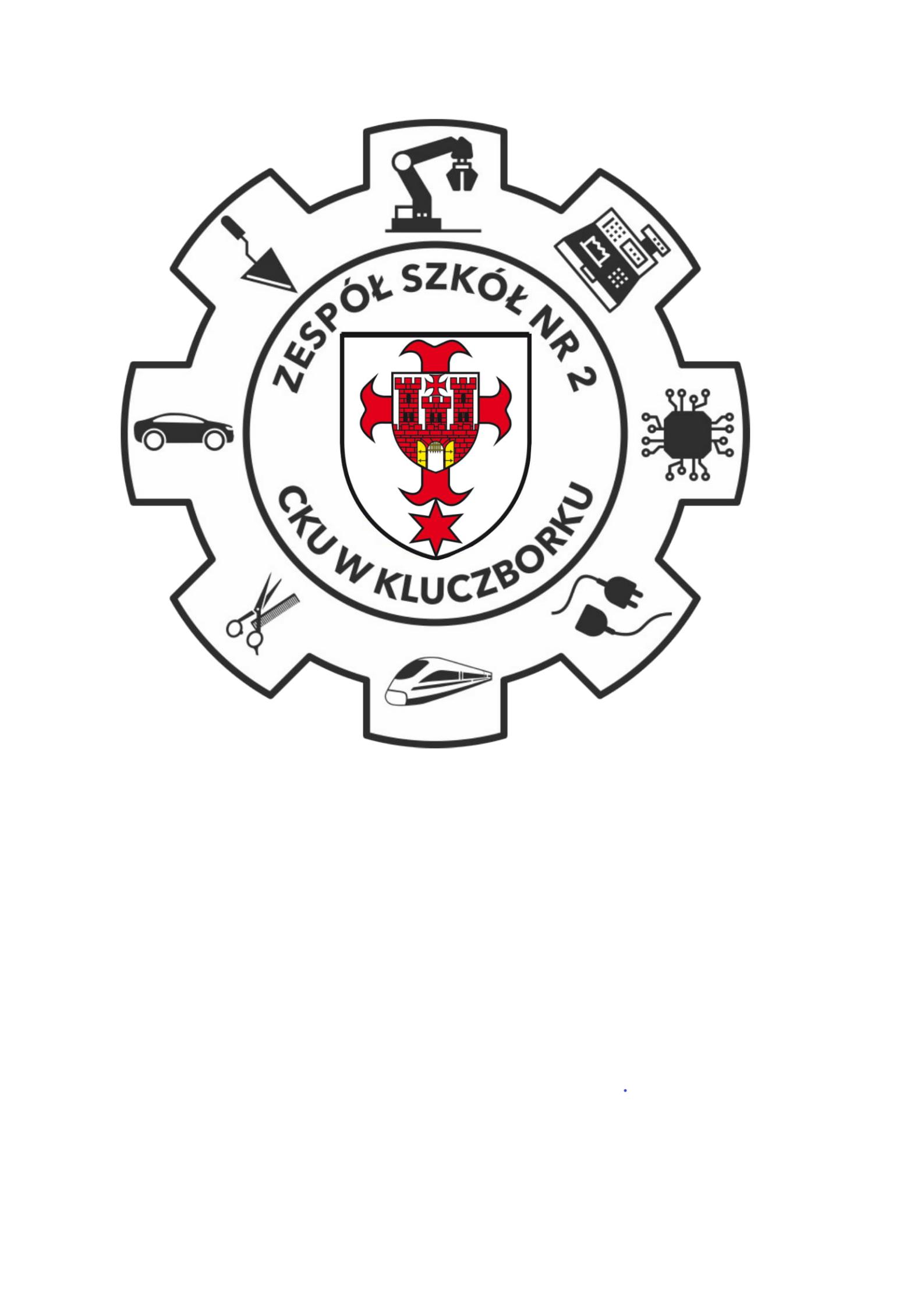 na dokształcanie teoretyczne do Branżowej Szkoły I stopnia Nr 2 w KluczborkuPracodawca (nazwa firmy) ..........................................................................................................................................................w ....................................... ul. ..................................... tel. .......................................email………………………………………reprezentowany przez ...................................................................................................................................................................                                                                                          ( imię i nazwisko)wyraża zgodę na zatrudnienie z dniem ............................  ucznia ..........................................................................................                                                                                                                           ( imię nazwisko, data urodzenia ucznia )Umowa o pracę w celu przygotowania zawodowego zostanie zawarta po przedłożeniu kopii świadectwa ukończenia szkoły podstawowej i obejmować będzie 3 – letni okres kształcenia.Dokształcanie teoretyczne odbywać się będzie w Zespole Szkół Nr 2 CKU  w  Kluczborku przy  ulicy  Byczyńskiej 7.Pracodawca zapewnia warunki do realizacji programu nauczania zajęć praktycznych obowiązujący w ZS Nr 2 CKU                    w Kluczborku dla kwalifikacji,  ………………………………………………………………………………….…..………………………………………….…......                                                                                                          ( numer i  nazwa kwalifikacji  )w zawodzie  ……………………………………………………………………..…….……………………………………………(nazwa zawodu i numer zawodu)Instruktorem  praktycznej  nauki  zawodu  i  opiekunem ucznia będzie  .........................................................................................................                                                                                                                                                                                                                                           ( imię i nazwisko)                                                                                  posiadający kwalifikacje zawodowe .................................................................................................................................................                                                                                                                          ( tytuł zawodowy  w zawodzie , którego będą nauczać np.: mistrz, technik)uprawnienia pedagogiczne .................................................................................................................................................................          (np. kurs pedagogiczny dla instruktorów praktycznej nauki zawodu, kurs pedagogiczny  –podać nazwę, numer  dokumentu, datę wystawienia dokumentu )wydane dnia  ................................ przez .......................................................................................................................................Pracodawca nienależący do Cechu Rzemiosł  Różnych zobowiązany jest dołączyć do deklaracji zgody kserokopie dokumentów potwierdzających posiadane kwalifikacje pedagogiczne i  zawodowe w zawodzie, którego będzie nauczać.Jednocześnie oświadczam, że : Umowę o pracę w celu przygotowania zawodowego dostarczę do  31 sierpnia w roku rozpoczynającym kształcenie zawodowe.Zakład pracy posiada program nauczania ZS Nr 2 CKU w Kluczborku w kształconym zawodzie lub pozyska go ze strony szkoły http://www.zsp2kluczbork.pl pracodawca.Osoby prowadzące szkolenie młodocianych posiadają przygotowanie zawodowe oraz pedagogiczne.Zostaną spełnione wszystkie przepisy związane z zatrudnieniem pracowników młodocianych w celu przygotowania zawodowego w zakresie dokumentacji pedagogicznej.na podstawie programu nauczania zostanie sporządzony rozkład materiału nauczania z uwagi na posiadane wyposażenie techniczne i specjalizację zakładu.od uczniów wymagane będzie prowadzenie zeszytu przedmiotowego – zeszyt  zajęć praktycznych i lista obecności,młodociany będzie zatrudniany przy pracach objętych programem praktycznej nauki zawodu,W każdym roku nauki umożliwię uczniowi klasy wielozawodowej uczestnictwo w 4 tygodniowym kursie dokształcania zawodowego.Oświadczam, że zapoznałem/łam się z klauzulą informacyjną monitoringu w szkole oraz zgodnie z art. 13 Rozporządzenia Parlamentu Europejskiego i Rady (UE) 2016/679   z dnia 27 kwietnia 2016 r. w sprawie ochrony osób fizycznych w związku z przetwarzaniem danych osobowych i w sprawie swobodnego przepływu takich danych oraz uchylenia dyrektywy 95/46/WE  (4.5.2016 L 119/38 Dziennik Urzędowy Unii Europejskiej PL). Wyrażam zgodę na umieszczanie zdjęć i informacji o sukcesach dziecka w kronice szkolnej oraz tablicach ściennych i folderach szkolnych (na stronie internetowej szkoły, portalach społecznościowych, w celu promocji szkoły) zamieszczonych na stronie szkoły. Dane osobowe mojego syna/mojej córki * będą przetwarzane na podstawie art. 6 ust. 1 lit. c ogólnego rozporządzenie j/w o ochronie danych w celu realizacji zadań w celu realizacji zadań ustawowych, określonych w Ustawie – Prawo oświatowe z dn. 14 grudnia 2016 r. (Dz. U. z 2017 r., poz. 59 z późń. zm.) oraz Ustawy o systemie oświaty z dnia 7 września 1991 r. (Dz. U. z 2017 r., poz. 2198 z późń. zm.) w celu realizacji statutowych zadań dydaktycznych, opiekuńczych  i wychowawczych w placówce.     *                                     Prawa i obowiązki stron oraz zasadę odbywania przez uczniów  zajęć praktycznych określają przepisy rozporządzenia MEN z dnia 22 lutego 2019 r. w sprawie praktycznej nauki zawodu (Dz.U.2019 poz. 391) Na podstawie art.120 ust.4 z dnia 14 grudnia 2016 r. - Prawo oświatowe (Dz.U. z 2018.poz. 996, 1000, 1290, 1669 i 2245)*    * odpowiednie zaznaczyć      □ TAK           □ NIE *     ............................................……………………………………………….                            .............................................................                  ……………………………………………….    Data, pieczęć zakładu i  podpis kierownika/właściciela  zakładu pracy                                        podpis młodocianego                                           podpis rodzica/prawnego opiekuna                                                                               